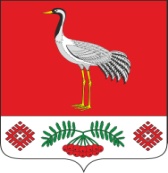 12.05.2020 г. №29РОССИЙСКАЯ ФЕДЕРАЦИЯИРКУТСКАЯ ОБЛАСТЬБАЯНДАЕВСКИЙ МУНИЦИПАЛЬНЫЙ РАЙОНТУРГЕНЕВСКОЕ СЕЛЬСКОЕ ПОСЕЛЕНИЕАДМИНИСТРАЦИЯПОСТАНОВЛЕНИЕ        ОБ УТВЕРЖДЕНИИ ПОЛОЖЕНИЯ О ПОРЯДКЕ И  СРОКАХ СОСТАВЛЕНИЯ ПРОЕКТА БЮДЖЕТА МУНИЦИПАЛЬНОГО ОБРАЗОВАНИЯ «ТУРГЕНЕВКА» И ПОРЯДКЕ РАБОТЫ НАД ДОКУМЕНТАМИ И МАТЕРИАЛАМИ, ПРЕДОСТАВЛЯЕМЫМИ В ДУМУ МУНИЦИПАЛЬНОГО ОБРАЗОВАНИЯ «ТУРГЕНЕВКА», ОДНОВРЕМЕННО С ПРОЕКТОМ БЮДЖЕТА МУНИЦИПАЛЬНОГО ОБРАЗОВАНИЯВ соответствии со статьями 169  Бюджетного Кодекса  Российской Федерации и Решением Думы муниципального образования «Тургеневка» Баяндаевского района «Об утверждении Положения о бюджетном процессе в муниципальном образовании «Тургеневка»», ПОСТАНОВЛЯЕТ:1. Утвердить Положение о порядке и сроках составления проекта бюджета муниципального образования «Тургеневка» и порядке работы над документами и материалами, предоставляемыми в Думу муниципального образования «Тургеневка» одновременно с проектом бюджета муниципального образования (прилагается).2. Бухгалтеру – финансисту МО «Тургеневка» обеспечить выполнение вышеуказанного Положения при составлении проекта бюджета муниципального образования «Тургеневка»  на 2021 год и на плановый период 2022 и 2023 годов.3.  Настоящее постановление опубликовать в газете «Вестник» муниципального образования «Тургеневка» и разместить на официальном сайте муниципального образования «Тургеневка».4. Контроль за исполнением данного постановления оставляю за собой.Глава МО «Тургеневка»                                                                                            В.В. СинкевичПриложение к постановлению главы муниципального образования«Тургеневка»          от 12.05.2020 г. №29ПОЛОЖЕНИЕо порядке и сроках составления проекта бюджетамуниципального образования «Тургеневка» и порядке работы над документами и материалами, предоставляемыми в Думу муниципального образования «Тургеневка», одновременно с проектом бюджета муниципального образованияНастоящее Положение регламентирует порядок и сроки составления проекта бюджета муниципального образования на очередной финансовый год и на плановый период, определяет механизм работы над документами и материалами, предоставляемыми в Думу муниципального образования одновременно с проектом бюджета муниципального образования (далее - Положение).Бюджетный отдел поселений Финансового управления в соответствии с соглашением о передаче полномочий организует непосредственное составление и составляет проект бюджета муниципального образования, в том числе:осуществляет сверку исходных данных для расчета индекса налогового потенциала на очередной финансовый год, сверку исходных данных для расчета размеров дотации на выравнивание бюджетной обеспеченности на очередной финансовый год и плановый период;осуществляет оценку ожидаемого поступления по администрируемым видам (подвидам) доходов бюджета муниципального образования на текущий финансовый год и прогноз администрируемых видов (подвидов) доходов бюджета муниципального образования на очередной финансовый год и плановый период в соответствии с бюджетной классификацией доходов бюджетов бюджетной системы Российской Федерации на основании данных, предоставленных главными администраторами доходов;разрабатывает порядок и методику планирования бюджетных ассигнований;разрабатывает основные направления налоговой и бюджетной политики;определяет предельные объемы бюджетных ассигнований на очередной финансовый год и плановый период;осуществляет расчет верхнего предела муниципального долга по состоянию на 1 января года, следующего за очередным финансовым годом и каждым годом планового периода;осуществляет оценку ожидаемого исполнения бюджета муниципального образования на текущий финансовый год и составляет прогноз основных характеристик   бюджета муниципального образования (общий объем доходов, общий объем расходов, дефицит (профицит);составляет и представляет в администрацию муниципального образования проект бюджета муниципального образования, а также подготавливает документы и материалы, представляемые в Думу муниципального образования одновременно с проектом бюджета муниципального образования;в случае принятия решения Думой муниципального образования о формировании бюджетного прогноза муниципального образования на долгосрочный период (далее – бюджетный прогноз), разрабатывает проект бюджетного прогноза (проект изменений бюджетного прогноза);реестры расходных обязательств главных распорядителей средств местного бюджета.Администрация муниципального образования разрабатывает и представляет в Финансовое управление:предложения по перечню и объемам расходных обязательств, возникающих при выполнении полномочий органов местного самоуправления по вопросам местного значения, в целях софинансирования которых предоставляются субсидии из федерального и областного бюджета, на очередной финансовый год и плановый период;предложения по перечню и объемам расходных обязательств, возникающих при выполнении полномочий органов местного самоуправления по вопросам местного значения, возникающих в соответствии с Федеральным законом от 27.05.2014 года № 136-ФЗ «О внесении изменений в статью 26.3  Федерального закона «Об общих принципах организации законодательных (представительных) и исполнительных органов государственной власти субъектов Российской Федерации» и Федеральный закон «Об общих принципах организации местного самоуправления в Российской Федерации» на очередной финансовый год и плановый период;предложения по оптимизации состава расходных обязательств муниципального образования и объемов бюджетных ассигнований, необходимых для их исполнения, включая предложения об отмене действия или принятии нормативных правовых актов, устанавливающих расходные обязательства муниципального образования;прогноз расходов на очередной финансовый год и плановый период в разрезе ведомственной структуры расходов бюджета по разделам, подразделам и детализацией по видам расходов и кодам операций сектора государственного управления, относящихся к расходам бюджета муниципального образования, а также по муниципальным программам муниципального образования и не программным направлениям деятельности по форме, установленной бюджетным отделом поселений Финансового (прилагается), с одновременным представлением пояснительной записки, расчетов и обоснований планируемых расходов;прогноз социально-экономического развития муниципального образования на очередной финансовый год и плановый период при различных сценариях развития экономики муниципального образования с рекомендациями по использованию варианта, используемого для составления проекта бюджета муниципального образования;в случае принятия решения Думой муниципального образования о формировании бюджетного прогноза, параметры прогноза (изменений прогноза) социально-экономического развития муниципального образования на долгосрочный период и пояснительную записку, включающую рекомендации по использованию варианта прогноза для разработки проекта бюджетного прогноза на долгосрочный период;обзор социально-экономического развития муниципального образования  за шесть месяцев текущего финансового года;предварительные итоги социально-экономического развития муниципального образования за девять месяцев текущего финансового года и ожидаемые итоги социально-экономического развития муниципального образования на текущий финансовый год;проект соглашения на финансовое обеспечение расходных обязательств, возникающих при выполнении полномочий, передаваемых органами местного самоуправления поселений на очередной финансовый год, с необходимыми расчетами и обоснованиями;перечень утвержденных муниципальных программ и ведомственных целевых программ муниципального образования, предлагаемых к финансированию в очередном финансовом году и плановом периоде, с указанием даты и номера принятия и электронного адреса в информационно-телекоммуникационной сети "Интернет", где размещены указанные программы;паспорта муниципальных программ и ведомственных целевых программ муниципального образования, предлагаемых к финансированию в очередном финансовом году и плановом периоде с указанием объемов финансирования согласно прогнозу расходов на очередной финансовый год и плановый период;распределение предельных объемов бюджетных ассигнований по ведомственной структуре расходов бюджета с детализацией по кодам операций сектора государственного управления, относящихся к расходам бюджетов, а также по муниципальным программам муниципального образования и не программным направлениям деятельности на очередной финансовый год и плановый период; паспорта муниципальных программ и ведомственных целевых программ муниципального образования, предлагаемых к финансированию в очередном финансовом году и плановом периоде с указанием объемов финансирования согласно предельному объему бюджетных ассигнований на очередной финансовый год и плановый период;Представление сведений, необходимых для составления проекта бюджета муниципального образования, а также работа над документами и материалами, представляемыми в Думу муниципального образования одновременно с проектом бюджета муниципального образования, осуществляются в сроки, установленные прилагаемым к настоящему Положению планом-графиком (приложение № 1).Приложение 1к Положениюо порядке и сроках составления проекта бюджета  муниципального образования «Тургеневка» и порядке работы над документами и материалами, предоставляемыми в Думу  муниципального образования «Тургеневка» одновременно с проектом бюджета ПЛАН – ГРАФИКсоставления проекта бюджета муниципального образования «Тургеневка» и работы над документами и материалами, представляемыми в Думу муниципального образования «Тургеневка» одновременно с проектом бюджета № п/пМатериалы и документыОтветственный
 исполнительСрок 
представления1Сверка исходных данных для расчета индекса налогового потенциала на очередной финансовый год, сверка исходных данных для расчета размеров дотации на выравнивание бюджетной обеспеченности на очередной финансовый год и плановый периодБюджетный отдел 10 августа2Оценка ожидаемого поступления по администрируемым видам (подвидам) доходов бюджета поселения на текущий финансовый год и прогноз администрируемых видов (подвидов) доходов бюджета поселения на очередной финансовый год и плановый период в соответствии с бюджетной классификацией доходов бюджетов бюджетной системы Российской ФедерацииГлавные администраторы доходов 10 августа3Предоставление в бюджетный отдел Финансового управления оценки исполнения по доходам поселения  и   прогноза доходов поселения на очередной финансовый год и  плановый  период в соответствии  с бюджетной классификацией доходов бюджетов бюджетной системы Российской ФедерацииБюджетный отдел 15 августа4В пределах своей компетенции предложения по оптимизации состава расходных обязательств поселения и объемов бюджетных ассигнований, необходимых для их исполнения, включая предложения об отмене действия или принятии нормативных правовых актов, устанавливающих расходные обязательства поселенияАдминистрация муниципального образования22 августа5Перечень утвержденных муниципальных программ и ведомственных целевых программ поселения с указанием даты и номера принятия и электронного адреса в инфор-мационно-телекоммуникационной сети "Интернет", где размещены указанные программыАдминистрация муниципального образования3 октября6Паспорта муниципальных программ и ведомственных целевых программ поселения с указанием объемов финансирования согласно прогнозу расходовАдминистрация муниципального образования3 октября7Предложения по перечню и объемам расходных обязательств, возникающих при выполнении полномочий органов местного самоуправления по вопросам местного значения, в целях софинансирования которых предоставляются субсидии из федерального и областного бюджетаАдминистрация муниципального образования7 октября8Прогноз расходов в разрезе ведомственной структуры расходов бюджета по разделам, подразделам и видам расходов, а также по муниципальным программам поселения и непрограммным направлениям деятельности по форме, установленной бюджетным отделом поселений (прилагается), с одновременным представлением пояснительной записки, расчетов и обоснований планируемых расходовАдминистрация муниципального образования12 октября9Предоставление в бюджетный отдел Финансового управления прогноза расходов консолидированного бюджета поселения муниципального образования «Тургеневка» на очередной финансовый  год и плановый период по разделам, подразделам и видам расходов классификации расходов бюджетовАдминистрация муниципального образования20 августа10Основные направления налоговой и бюджетной политикиБюджетный отдел 16 октября11Предельные объемы бюджетных ассигнований Бюджетный отдел 26 октября12Расчет верхнего предела муниципального долга по состоянию на 1 января года, следующего за очередным финансовым годом и каждым годом планового периодаБюджетный отдел 26 октября13Распределение предельных объемов бюджетных ассигнований в разрезе ведомственной структуры расходов бюджета по разделам, подразделам и видам расходов, а также по муниципальным программам поселения и непрограммным направлениям деятельностиБюджетный отдел 01 ноября14Прогноз социально-экономического развития муниципального образования на очередной финансовый год и плановый период при различных сценариях развития экономики муниципального образования с рекомендациями по использованию варианта, используемого для составления проекта бюджета муниципального образованияАдминистрация муниципального образования01 ноября15Обзор социально-экономического развития муниципального образования за шесть месяцев текущего финансового годаАдминистрация муниципального образования01 ноября16Предварительные итоги социально-экономического развития муниципального образования за шесть месяцев текущего финансового года и ожидаемые итоги социально-экономического развития муниципального образования на текущий финансовый годАдминистрация муниципального образования01 ноября17Проект соглашения на финансовое обеспечение расходных обязательств, возникающих при выполнении полномочий, передаваемых органами местного самоуправления поселений на очередной финансовый год, с необходимыми расчетами и обоснованиямиАдминистрация муниципального образования01 ноября18Паспорта муниципальных программ и ведомственных целевых программ района с указанием объемов финансирования согласно предельному объему бюджетных ассигнований Администрация муниципального образования01 ноября19Сведения, необходимые для формирования сводного реестра расходных обязательств главных распорядителей средств местного бюджетаАдминистрация муниципального образования02 ноября20Оценка ожидаемого исполнения бюджета муниципального образования «Тургеневка» на текущий финансовый годАдминистрация муниципального образования09 ноября21Реестр источников доходов на очередной финансовый  год и плановый периодБюджетный отдел 09 ноября22Представление в администрацию муниципального образования проекта бюджета муниципального образования, а также документов и материалов, представляемых одновременно с проектом бюджета Бюджетный отдел 15 ноября